154rd Annual BLACKSTOCK FAIR 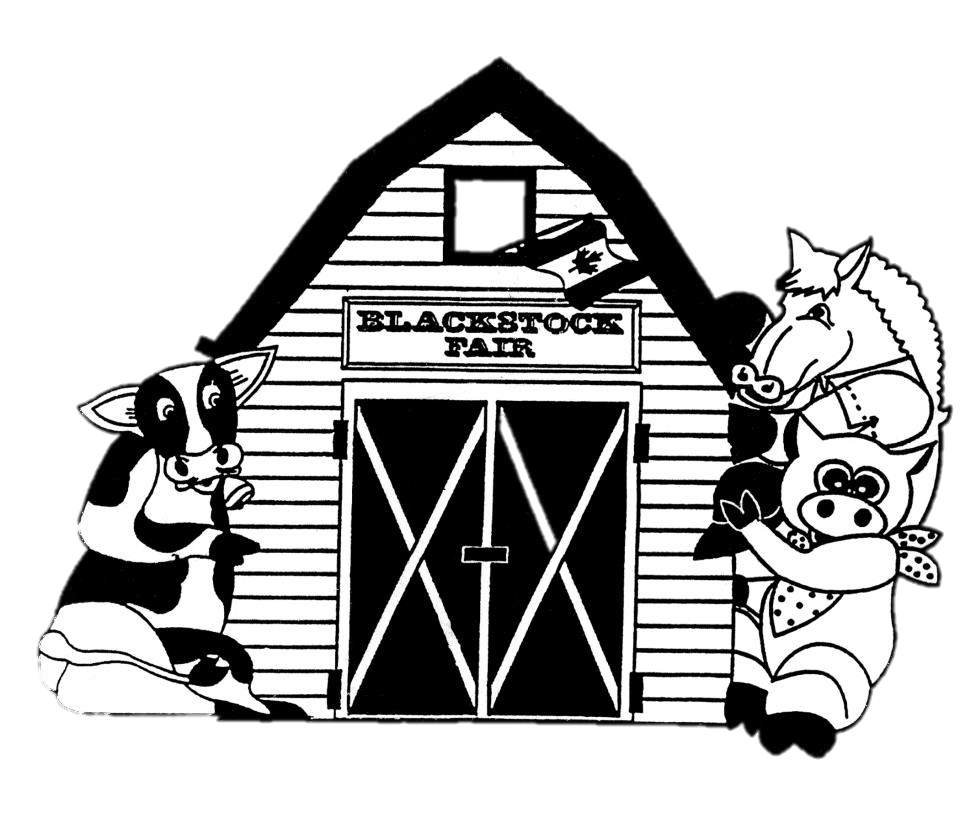 AUGUST 24TH, 2019.Junior Classeswww.blackstockfair.orgRules and RegulationsNo membership fee will be charged either before of after the fair. Exhibitors and their helpers will be charged admission to the fair. Entry forms must be submitted to the Secretary by Saturday, August 17. A late entry fee of $2 per class for livestock and $5 per exhibitor for other classes may be charged. Deletions and additions are permitted without penalty. Exhibitors will be limited to only one entry per class except for livestock classes where exhibitors may enter a maximum of 2 animals in each section. All exhibits in grasses, grains, and vegetables must be grown by the exhibitor, in Ontario, in the present year. The Rec Centre will be open to receive entries Thursday August 22, from 7-8pm and Friday August 23 from 8-11:30am. No exhibits will be accepted after 11:30am Friday August 23. All exhibitors of animals must have liability insurance. In the opinion of a judge, any animals or entry entered in the wrong class or does not comply with the rules and regulations, it shall be the duty of the judge to rule it out. Any person who uses abusive language or interferes with a judge because of a decision shall forfeit all rights to any prizes to which he or she may be entitled. Diligence will be exercised by the Directors to prevent injury, damage or loss of animals and entries. Should any article be accidentally injured, stolen or lost the Directors will render all assistance in their power towards its recovery but will not be bound to make any payment to the value thereof. Any exhibitor lodging a protest must place it in writing to the Secretary within one day. It must state plainly the cause of the complaint and must be accompanied by a deposit of $10.00 which will be forfeited to the Society if the protest is not sustained. Directors reserve the right to substitute a special prize that may be offered for any regular prize. The Rec Centre will close to the public at 4pm on Saturday August 24 and will re-open at 4:30pm for the pick-up of entries. The Society has always paid prizes in full. However, if the receipts are insufficient to cover the full amount, the Society reserves the right to pay on a percentage basis. Premises ID:  ON4228738   BLACKSTOCK AGRICULTURAL SOCIETY44.1055290757667-78.8214690048511Kids’ WorldChair- Mary Meyer (905) 259-5725Air Bounce Inflatables are returning. 
Go to Kids’ World to purchase your play all day wristband.Enjoy these great activities for FREE! Face painting   		Hair colour spray   	Colouring table Toddlers’ play area	Corn play table  	Hay obstacle course Sunflower Growing ContestOpen to elementary school students and younger.  Entries to be at Kids’ World by 11 a.m. Fair Day.  Please have tag with name and class attached.  All children entering a sunflower will receive a treat.Class 1		Tallest sunflowerClass 2		Biggest head/flowerClass 3		Smallest head/flowerPrizes will be awarded by 3 p.m.Pedal Tractor PullSponsored by Trewin Farm EquipmentAll participants must pre-register the day of the fair at Kid’s World. Children will be divided into the following weight categories. Limit of 15 children per weight category. 40 lbs and under40-55 lbs 55-70 lbs 1st, 2nd, and 3rd places will receive a trophy and all other participants will receive a ribbon. Saddle HorsesPrizes-  1st-$20   2nd-$18   3rd-$16    4th-$14    5th-$12   SPECIAL—An award will be given for each division high point winner.All riders must wear approved riding helmets and safe, correct footwear.  Horses and ponies will be shown together.  Open to all horses and ponies.  English and Western disciplines welcome.  Attire and equipment should be appropriate to the discipline.  For example, if you are showing in Western Tack, the rider must turn out in Western attire.  Jackets will be excused in all games classes.Lead Line Class  Open to all riders 11 years and under, as of Jan 1, 2019. To be judged 25% on neatness and turnout of the rider and mount, 75% judged on the rider’s performance. Riders must be led by a parent or handler, 16 years or older. Riders in Classes 47 and 48 may not enter in Classes 49-54. 47.  Lead line, walk only48.  Lead line, walk/trotBeginner Walk/Trot  Open to riders, 7-17 years, as of Jan. 1, 2019.  Riders over 14 yrs. must have proof of age.  Riders may not have won 1st in any other competition other than lead line classes.  Riders in Classes 49 and 50 may not enter in Classes 47, 48, 51 or 52.49.  Beginner,  Walk/Trot, pleasure50.  Beginner , Walk/Trot, equitationNovice Walk/Trot  Open to riders 17 years and under, as of Jan. 1, 2019.  Riders in Classes 51 and 52 may not enter in Classes 47-50. 		51.  Novice, Walk/Trot/Canter, pleasure52.  Novice, Walk/Trot/Canter, equitationSenior Walk/Trot  Open to riders, 18 years and over,  as of Jan. 1, 201953.  Senior, Walk/Trot/Canter, pleasure54.  Senior, Walk/Trot/Canter, equitationShowmanship and FunHorses may enter multiple classes with different handlers.55.  Youth Showmanship, 11 year and under, as of Jan. 1, 201956.  Junior Showmanship, 12-17 years, as of Jan. 1, 2019 57.  Senior Showmanship, 18 years and over, as of Jan. 1, 2019 58.  Costume class, riders and mount to be dressed in costume of their choice.  Best/most creative costume wins.  Handlers allowed.59.  Spoon and egg race60.  Command classDurham East 4-H ClubsAnimals should be on the fairgrounds by 9:30 a.m.
4-H Achievement Day starts at 10:00 a.m.Durham East 4-H Goat ClubDurham East 4-H Sheep ClubDurham East 4-H Beef ClubDurham West 4-H Mini Tractor Pulling Each member will receive $5 for exhibiting their animal. 
Sponsored by the Blackstock Agricultural Society Durham East 4-H Woodworking Club
The woodworking club for their achievement day will be displaying their projects in the arena. Each member will receive $5 for exhibiting. 
Sponsored by Lake Scugog Lumber, Port Perry4-H Club Exhibits Open to any 4H Club in the Durham East 4H Council Area. Exhibits must reflect the subject area of a 2019 or Fall 2018 topic. Each club may place one exhibit at the Fair. Exhibits should be placed on display between 10 and 11:30am on Friday August 23 and remain on display until 5pm Saturday August 24.Exhibits will be judged. Prizes: $15   $12   $10   $5 to show 

Sponsored by Lake Scugog Lumber, Port Perry Champion Showperson CompetitionSponsored by Tim Campbell, Territory Manager for Gallagher Fencing Systems and Ryan Nesbitt.Prizes:  1st-$75   2nd- $65   3rd- $60   4th- $50This competition will take place immediately following the last showmanship competition listed above at approximately 3:30 p.m. Competitors will receive a cash prize on the day of the event. Participants
Open to 1st place overall show person in Beef, Dairy, Goat & Sheep competition as chosen by the judges in their respective classes on the day of the fair. Not necessarily a 4-H member.Requirements
Each participant will be required to show each of the four animals. 
Effort will be made to ensure that the animals used in each class are NOT the 4-H projects of any of the participants.Participants will be judged on their showmanship ability with each animal. The competition will be held in the beef ring following the completion of breed specific classes. The competition will be judged by the judges from each of these classes during the fair. Points will be assigned to each competitor as follows: 1st: 10   2nd: 7   3rd: 5   4th: 3In the event of a tie the score of the class that the exhibitor won to earn them a spot in this competition will be dropped from the scoring. If required, final decision on the overall placement will be based on the discretion of the panel of judges.Beef Showmanship 11. Showmanship- Open- Children 9 years of age and younger with beef animal (not eligible 4-H age)
Prize- $5 to show 
Sponsored by Cedardale Charolais (The Nesbitt Family) 
in memory of Keith Goble  Dairy ShowmanshipPrizes-  1st-$10   2nd-$8   3rd-$6    4th-$5    $4 to show  Pre-Novice,  under 9 years,  showing a dairy calf Novice 4-H, 9-11 years, showing a dairy calf Junior 4-H, 12-14 years, showing a dairy calf  Senior 4-H, 15-21 years, showing a dairy calf
Classes 1-4 sponsored by Port Perry Veterinary ServicesClasses 8-11 sponsored by Durham Holstein Club  
Junior Vegetables- Class JV
Sponsored by Murray Hill Farm
Open to children age pre-school to Grade 8. Tags must be securely fastened.Prizes-  1st-$3   2nd-$2   3rd-$1.50    4th-$1    5th--.756 Beans, any colour3 Carrots, 1” top3 Cherry tomatoes 3 Peppers, any colour 1 Zucchini, 6”-12” long Longest bean Longest ZucchiniLongest carrot Longest tomato Decorated vegetable using natural materialsOddest shaped vegetable Junior Flowers- Class JFOpen to children, Grade 8 and underPrizes-  1st-$3   2nd-$2   3rd-$1.50    4th-$1   5th- 0.75    Marigolds, 3 blooms, over 2” (5cm)Hosta, 3 leaves, variegated, same variety Hosta, 3 leaves, non-variegated, same variety Hydrangea, 1 stem Rose, 1 bloomRudbeckia (Black eyed Susan), 3 blooms Sunflower HeadZinnia, 3 bloomsAny other Annual, 1 spray or bloomAny other Perennial, 1 spray or bloom Any Potted Plant Junior Flower Arrangements 
JF 12-15 Sponsored by Grace Bajema 
Prizes-  1st-$4   2nd-$3.50   3rd-$3    4th-$2.50   5th- $2   “Coffee Time”- an arrangement in a coffee mug“Leafing Out”, an arrangement using different types of leaves“Mucking Around”, an arrangement using different types of wildflowers, grasses, bulrushes, etc. in a boot or shoe “Pick and Plunk”, a collection of seasonal garden grown material, picked and artfully plunked into container of your choice Most Points: JF 1-15      1st-$12   2nd-$8   3rd-$5
Sponsored by Pine Ridge Garden Club Photography Class H
Sponsored by Focus on ScugogChair- Janet VanCamp (905) 986-0097All 4”x6” coloured prints to be mounted on a maximum 6”x8” white background. All photographs must be taken by the exhibitor. Junior Section- 18yr and underOopsWheel(s) The Colour GreenPhoto with CaptionSpecials: Open to All AgesPrizes: 1st- $6   2nd- $4   3rd- $2 Durham Region landmark, named Farm Building(s) Wow!  Mother Nature is incredible!Preschool and Kindergarten- Class W
Sponsored by Vos' Independent Grocer, Port Perry All work MUST be done by the exhibitor. Parents should encourage their children but ALLOW THEM TO DO THE WORK THEMSELVES. No entry fees. Children may show in older classes.   All pictures to be maximum 30 x 45 cm.  Entry forms  to be in to Secretary by Saturday August 17. The Rec Centre will be open Thursday August 22, 7-8pm and Friday August 23,8-11:30am. No exhibits will be accepted after 11:30 a.m. Friday, August 23rd. Prizes: 1st- $2   2nd- $1.75   3rd- $1.50    4th-$1.25   5th-$1   6th-$0.75Pre-School- Age 3 and under, as of June 2019 Finger PaintingColour a picture from a colouring bookLargest leaf mounted on paper (max 30 x 45cm) Collection of 6 buttons displayed in ½ egg carton, no lidDecorate a rockCollage of stickersDecorated handprint using paintChildren younger than or finishing Junior Kindergarten in June 2019Collection of nature items display in egg carton, no lidCreate a picture using thumbprintsCaterpillar, butterfly, spider or bee from an egg cartonPicture using a bingo dabber or stampDrawing of a cat and print the word “Cat” on itChristmas decorationChildren younger than or finishing Senior Kindergarten in June 2019Draw and colour your favourite animal, labelled, max 30 x 45 cmCreate a pattern using colours, max 30 x 45 cmDraw and colour a tractor, max. 30 x 45 cmFall wreath of leaves and disposable plateCollection of 3 flowers, different shapes, mounted on paperPrint “Blackstock Fair 2019”, judged on printingJunior - Class TSponsored by Vos Independent Grocer, Port Perry7 years and under, as of June 2019Collage of playground using torn paper and texture materialsRock decorated like a flower or bee Print “Having fun at Blackstock Fair 2019”, judged on printingDragonfly, any medium, must be 3DHouse or cabin from popsicle sticks, can be decoratedPainting of your favourite animal you see at the fair 10 years and under, as of June 1, 2019
26.  Farm animal made from marshmallows Article made from popsicle sticksAlien from a disposable plateDecorate your first initial, not computer generated, any mediumDuct tape articlePicture of a bird using beads and/or buttonsPrint first verse of “O Canada”  Prizes: 1st- $2.50   2nd- $2.25   3rd- $1.75    4th-$1.50   5th-$1 14 years and under, as of June 1, 2019 Farm vehicle made from candy Original artwork, any medium Free Hand Drawing of a team logo Time capsule in plastic container, decorated, 3 itemsPersonal sized emergency kit in large zip bagOne page letter, “What I will be in the future”Wooden article  i.e. bird house, bird feeder18 years and under,  as of June 1, 2019 Woodworking or metal art articleOriginal poem Handmade article for craft showJewellery, mountedCentrepiece of artificial flowersOriginal artwork of your favourite demo car or tractor pull tractorWelcome signSpecial NeedsPrizes: 1st- $2.50   2nd- $2.25   3rd- $1.75    4th-$1.50   5th-$1.14 years  and under,  as of June 1, 2019
  47.  Beaded necklace, wearable  “My Favourite Place” posterNo bake squares, 3 of same kind 21 years and under,  as of June 1, 2019 Colour a page from an adult colouring bookPainted Welcome signOatmeal raisin cookies, 3 		Youth Poster Competition
Theme:  Promoting Your Fair Minimum 22 x 28 cm, maximum 28 x 44 cm (not including border)
Must be hand drawn. Each entry must be centered on card stock or bristol board with approximately 5.5 cm border on all sides.Prizes: 1st- $5   2nd- $4   3rd- $3 Winner is eligible for the District 4 Competition!a) Junior, up to and including Grade 4
b) Intermediate, Grade 5 to Grade 8
c) Senior, Grade 9 to Grade 12 Junior Baking 
Sponsored by Vos Independent Grocer, Port PerryPrizes: 1st- $2.50   2nd- $2.25   3rd- $1.75    4th-$1.50   5th-$1.10 years and under, as of June 1, 2019One cupcake, decorated, judged on decoration only Muffins, any variety, 3 Rice Krispies creation Double chocolate cookies, 318 years and under, as of June 1, 2019Decorated cookie, judged on decoration and tasteUnbaked squares, 3Brownies, no nuts, iced, no mixes, 3Thumbprint cookies, 3 Chocolate Chip Cookie Competition
Open to anyone 15 years and under, as of December 31, 2019Prizes: 1st- $5.00   2nd- $4   3rd- $3Chocolate Chip Cookies, no nuts, 2-3”, 5Winner is eligible for the District 4 Competition!ONO Lego SpecialPrizes:  1st--$10.00  $5.00 to showCreate an original Lego structure, no kits allowed.  Bring in your structure completed.  Size to be determined by builder 7 years and under, as of June 1, 201910 years and under, as of June 1, 2019